Автономная некоммерческая профессионально образовательная организация «УРАЛЬСКИЙ ПРОМЫШЛЕННО-ЭКОНОМИЧЕСКИЙ ТЕХНИКУМ»КОНТРОЛЬНО-ОЦЕНОЧНЫЕ СРЕДСТВА по учебной дисциплинеТехническая механика2021Разработчик:                       , преподаватель дисциплины АН ПОО «Уральский промышленно-экономический техникум»Техническая экспертиза КОСучебной дисциплины «Техническая механика» пройдена.Эксперты: Заместитель директора по методической работе АН ПОО «Уральский промышленно-экономический техникум»____________________Т.Ю. ИвановаСОДЕРЖАНИЕТИПЫ, ВИДЫ, ТРАДИЦИОННЫЕ ФОРМЫ КОНТРОЛЯ	стр.КРИТЕРИИ ОЦЕНИВАНИЯ	4ПАСПОРТ ФОНДА ОЦЕНОЧНЫХ СРЕДСТВ	63.ОПИСАНИЕ ПОКАЗАТЕЛЕЙ И КРИТЕРИЕВ ОЦЕНИВАНИЯ,	8ОПИСАНИЕ ШКАЛ ОЦЕНИВАНИЯПРОГРАММА КОНТРОЛЬНО - ОЦЕНОЧНЫХ МЕРОПРИЯТИЙ	12ЗА ПЕРИОД ИЗУЧЕНИЯ ПО ДИСЦИПЛИНЕФОНДЫ	ОЦЕНОЧНЫХ	МАТЕРИАЛОВ	ДЛЯ	22ПРОМЕЖУТОЧНОЙ АТТЕСТАЦИИ ФОНДЫ ОЦЕНОЧНЫХ СРЕДСТВ ДЛЯ ТЕКУЩЕГО КОНТРОЛЯ	37ЛИТЕРАТУРА42Типы, виды, традиционные формы контроля, критерии оцениванияТипы контроля успешности освоения ОП обучающимися и студентами: текущий контроль успеваемости;промежуточная аттестация; государственная итоговая аттестация.Текущий контроль успеваемости - это проверка усвоения учебного материала, регулярно осуществляемая на протяжении всего срока обучения.Промежуточная аттестация (зачет, дифференцированный зачет, экзамен (квалификационный)) - это оценка совокупности знаний, умений, практического опыта в целом и/или по разделам ППССЗ.Государственная итоговая аттестация служит для проверки результатов освоения ППССЗ в целом с участием внешних экспертов.К традиционным формам контроля относятся: собеседованиеКоллоквиум зачетэкзамен (по дисциплине, экзамен (квалификационный), государственный итоговый экзамен)тестконтрольная работаэссе и иные творческие работырефератотчет (по практикам, научно-исследовательской работе студентов и т.п.) выпускная квалификационная работа и др.К видам контроля относятся: письменные формы контроля;устные формы контроля;контроль с помощью технических средств и информационных систем.Письменные формы контроляПисьменные работы могут включать: тесты, контрольные работы, эссе, рефераты, отчеты по практикам, по междисциплинарным проектам (деловой/ролевой игре, тренингу) и др. К каждой письменной работе должны быть указаны критерии оценки в процентах и/или в баллах.Тест - форма контроля, направленная на проверку уровня освоения контролируемого теоретического и практического материала по дидактическим единицам дисциплины (терминологический аппарат, основные методы, информационные технологии, приемы, документы, компьютерные программы, используемые в изучаемой области и др.).Контрольная работа - форма контроля для оценки знаний по базовым и вариативным дисциплинам всех циклов. Контрольная работа включает средние по трудности теоретические вопросы из изученного материала, типовые задачи/ задания/ казусы/ упражнения/ документ, решение/ выполнение/ заполнение которых предусмотрено в рабочей программе дисциплины.Эссе - форма контроля, универсальная при формировании общих компетенций обучающегося при развитии навыков самостоятельного творческого мышления и письменного изложения собственных умозаключений на основе изученного или прочитанного материала.Реферат - форма контроля, используемая для привития обучающемуся навыков краткого, грамотного и лаконичного представления собранных материалов и фактов в соответствии с требованиями.Отчеты по практикам - форма контроля, позволяющая обучающемуся продемонстрировать обобщенные знания, умения и практический опыт, приобретенные за время прохождения учебной и производственных практик. Отчеты по практикам позволяют контролировать в целом усвоение общих и профессиональных компетенций, обозначенных в ППССЗ.Цель каждого отчета - осознать и зафиксировать общие и профессиональные компетенции, приобретенные в процессе обучения.Устные формы контроляУстный контроль осуществляется в индивидуальной и фронтальной формах.Цель устного индивидуального контроля - выявление знаний, умений и навыков отдельных обучающихся. Дополнительные вопросы при индивидуальном контроле задаются при неполном ответе, если необходимо уточнить детали, проверить глубину знаний или же если у преподавателя возникают проблемы при выставлении отметки.Устный фронтальный контроль (опрос) - требует серии логически связанных между собой вопросов по небольшому объему материала. При фронтальном опросе от обучающихся преподаватель ждет кратких, лаконичных ответов с места. Обычно он применяется с целью повторения и закрепления учебного материала за короткий промежуток времени.Устные формы контроля представлены собеседованием, коллоквиумом, публичной защитой выполненной работы и др.Собеседование - это интервью, цель которого выявить навыки, способности и все детали, которые интересуют обе стороны собеседования.Коллоквиум - это разновидность устного экзамена, массового опроса, позволяющая преподавателю в сравнительно небольшой срок выяснить уровень знаний обучающихся целой группы по данному разделу курса. Коллоквиум проходит обычно в форме дискуссии, в ходе которой обучающимся предоставляется возможность высказать свою точку зрения на рассматриваемую проблему, учиться обосновывать и защищать ее. Аргументируя и отстаивая свое мнение, обучающийся в то же время демонстрирует, насколько глубоко и осознанно он усвоил изученный материал.Публичная защита выполненной работы.Контролируемые компетенции:способность к публичной коммуникации;навыки ведения дискуссии на профессиональные темы;владение профессиональной терминологией;способность представлять и защищать результаты самостоятельно выполненных исследовательских работПри оценке компетенций должно приниматься во внимание формирование профессионального мировоззрения, определенного уровня культуры, этические навыки, другие значимые профессиональные и личные качества.Паспорт фонда оценочных средствОбласть примененияФонд оценочных средств предназначен для оценки результатов освоения учебной дисциплины ОП.02. Техническая механика.В результате освоения учебной дисциплины Техническая механика блока базовых дисциплин теоретического обучения общепрофессионального цикла обучающийся должен: знать:основы теоретической механики, сопротивления материалов, деталей машин;основные положения и аксиомы статики, кинематики, динамики и деталей машин;элементы конструкций механизмов и машин;характеристики механизмов и машин. уметь:выполнять основные расчеты по технической механике;выбирать материалы, детали и узлы на основе анализа их свойств для конкретного применения.Содержание дисциплины должно быть ориентировано на подготовку студентов к овладению профессиональными компетенциями (ПК):ПК 2.3. Определять техническое состояние систем и механизмов подъемно-транспортных, строительных, дорожных машин и оборудования;ПК 2.4. Вести учетно-отчетную документацию по техническому обслуживанию и ремонту подъемно-транспортных, строительных, дорожных машин и оборудованияПК 3.4. Участвовать в подготовке документации для лицензирования производственной деятельности структурного подразделения.ПК 3.5. Определять потребность структурного подразделения в эксплуатационных и ремонтных материалах для обеспечения эксплуатации машин и механизмовФормами промежуточной аттестации по учебной дисциплине является:семестр -диференцированый зачет по результатам текущего контроля за 3 семестрсеместр - экзамен по билетамФормами текущей аттестации являются:ответы на вопросы для подготовки к тестированиюконтрольная работа в виде тестированияотчет по практической работеотчет по лабораторной работеотчет по выполнению самостоятельной работыФормами промежуточной аттестации по учебной дисциплине является:семестр - дифференцированный зачетсеместр экзамен по билетам3.1. Результатами освоения учебной дисциплины является комплексная проверка следующих профессиональных и общих компетенций:3..2 Критерии и шкалы оценивания в результате изучения дисциплины при проведении текущего контроля и промежуточной аттестации:4. ПРОГРАММА КОНТРОЛЬНО - ОЦЕНОЧНЫХ МЕРОПРИЯТИЙ ЗА ПЕРИОД ИЗУЧЕНИЯ ПО 			ДИСЦИПЛИНЕ	Фонд оценочных средств для промежуточной аттестацииФОС предназначен для контроля оценки промежуточных результатов освоения учебной дисциплины «Техническая механика».В состав промежуточной аттестации входит:подготовка по вопросам, выносимым на экзамен (общее количество - 46)билет с экзаменационными вопросами Количество вариантов для обучающихся - 25Экзаменационный билет №1
По дисциплине «Техническая механика»Основные понятия статики. Сила и ее характеристики, система сил.Расчеты на прочность бруса при растяжении (сжатии) по допускаемым напряжениям.ЗадачаПреподаватель	«	»		20____учебный годОсновные понятия статики. Сила и ее характеристики, система сил.Аксиомы статики.Связи и их реакции.Идеальные связи и правила определения их реакций.Плоская система сходящихся сил. Силовой многоугольник. Геометрическое условие равновесия системы сходящихся сил.Проекция силы на ось.Аналитический способ определения равнодействующей силы плоской системы сходящихся сил.Уравнения равновесия.Методика решения задач статики на равновесие плоской системы сходящихся сил.Понятие пары сил. Момент пары сил.Свойства пары сил. Условие равновесия плоской системы пар сил.Плоская система произвольно расположенных сил. Момент силы относительно точки.Приведение плоской произвольной системы сил к данному центру. Главный вектор и главный момент.Аналитическое условие равновесия плоской системы произвольно расположенных сил. Уравнения равновесия.Плоская система параллельных сил. Уравнения равновесия.Классификация нагрузок: сосредоточенные силы и пары сил (моменты), распределительная нагрузка иее интенсивность.Аналитическое определение опорных реакций балок.Пространственная система сил. Проекция силы на три взаимно — перпендикулярные оси. Условиеравновесия пространственной системы сходящихся сил.Момент силы относительно оси. Уравнения равновесия пространственной системы произвольнорасположенных сил.Сила тяжести. Координаты центра тяжести однородного тела.Положение центра тяжести простых геометрических фигур (прямоугольника, треугольника, круга,полукруга).Определение координат центра тяжести сложных сечений.Кинематика. Способы задания движения точки.Уравнение движения точки. Определение скорости, ускорения (полное, нормальное, касательное).Вращательное движение твердого тела вокруг неподвижной оси. Уравнение вращательного движения.Угловая скорость, угловое ускорение.Линейные скорости точек вращающегося тела. Нормальное, касательное, полное ускорение точеквращающегося тела.Динамика. Основные задачи динамики. Законы динамики.	Сила инерции. Метод кинетостатики.Работа постоянной силы при прямолинейном движении. Работа при вращательном движении.Мощность при вращательном движении. Зависимость вращающего момента от угловой скорости и передаваемой мощности.Цели и задачи раздела «Сопротивление материалов». Прочность, жесткость, устойчивость.Классификация нагрузок.Метод сечений. Внутренние силовые факторы.Основные виды деформаций бруса.Напряжения: полное, касательное, нормальное.Сжатие и растяжение. Продольные силы и напряжения в поперечном сечении бруса.Закон Гука. Продольные и поперечные деформации при растяжении бруса.Статические испытания материалов. Основные механические характеристики.Расчеты на прочность бруса при растяжении (сжатии) по допускаемым напряжениям.Модуль продольной упругости, его определение.Допускаемое напряжение, определение для пластичных и хрупких материалов.Расчеты на прочность бруса при растяжении (сжатии) по предельным состояниям.Срез и смятие. Расчетные формулы.Расчетные сопротивления на срез и смятие. Расчет болтовых соединений.Моменты инерции сечений: осевой, полярный, центробежный.Осевые моменты инерции простейших сечений, их определение.Определение главных центральных моментов инерции сложных сечений.Условия выполнения задания:Место выполнения задания - в аудиторииМаксимальное время выполнения задания: 30 минут.Не разрешается пользоваться дополнительными источниками информацииТиповое задание для проведения экзамена:Условия выполнения задания:Место выполнения задания - в аудиторииМаксимальное время выполнения задания: 30 минут.3. Не разрешается пользоваться дополнительными источниками информацииПримерная задачи к экзамену и её решениеК стальному валу приложены три известных крутящих момента Ml, М2, М3 .Требуется: построить эпюру крутящих моментов; Mi=1500Hm; М2=2000Нм; М3=2500Нм; Mr=2500Hm, а= 1м; Ь=2 м; с=1 м.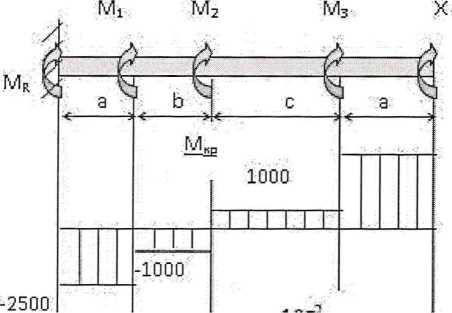 Решение:Обозначим реактивный момент в левой опоре MR. Записываем уравнение равновесия для вала: MR + Ml + М2 + М3 + X =0	(1)Задача один раз статически неопределима.Записываем выражения для внутренних крутящих моментов по участкам I - IV:MI = MR;МП = MR + Ml;	(2)Mill = MR + Ml + М2;MIV = MR + Ml + М2 + М3.М/ = Мя=-2500н м Мц = Mr + Mi=-1000 н м Мц1 ~ Mr + Mi + M2=1000h mMiv = Мл + M\ + М2 + Мз-3500 н м6. Типовые контрольные задания и методические материалы для текущего ипромежуточного контроляПримеры вопросов для устного опросаРаздел 1. Теоретическая механика. Статика Тема Основные понятия и аксиомы статикиНазовите разделы теоретической механики и укажите, какие вопросы в них изучаются.Дайте определение силы.Что такое равнодействующая системы сил, уравновешивающая сила?Сформулируйте аксиомы статистики.Что означает: «сила- скользящий вектор»?Какие тела называются свободными, а какие несвободными?Что называется связью? Что такое реакция связи?Перечислите виды связей и укажите направление соответствующих им реакций.Кинематика. Тема Кинематика точкиКакими способами может быть задан закон движения точки?Как направлен вектор истинной скорости точки при криволинейном движении?Как направлены касательное и нормальное ускорение точки?В каком случае вектор полного ускорения составляет острый. Прямой, тупой угол с вектором скорости точки?Какое движение совершает точка, если касательное ускорение равна нулю, а нормальное не изменяется с течением времени?Динамика. Тема Основные понятия и аксиомы динамики.Сформулируйте первую аксиому динамики (принцип инерции) и вторую аксиому динамики (основной закон динамики точки).Сформулируйте две основные задачи динамики.Изложите третью аксиому динамики (закон независимости действия сил) и четвертую аксиому динамики (закон равенства действия и противодействия).Какая зависимость существует между силой тяжести и его массой?Раздел 2. Сопротивление материалов Тема Основные положенияКаковы задачи сопротивления материалов?Чем отличается деформация упругая от пластической?В каких условиях при действии на тело нескольких сил эффект действия каждой силы можно считать независимым от действия других сил? Какое название носит этот принцип?Какими расчетными схемами заменяются реальные объекты расчета? Каковы геометрические признаки, присущие каждой расчетной схеме?В чем заключается метод сечений?Что такое напряжение? Какова размерность напряжений?Раздел 3. Детали машин Тема Разъемные соединения деталей машин. Резьбовые, шпоночные, шлицевые соединения.Как классифицируются резьбы по геометрической форме и по назначению?Почему для болтов (винтов, шпилек) применяют треугольную резьбу?Когда применяются мелкие резьбы?Как различают болты и винты по форме головок?Как рассчитывают предварительно затянутый болт, дополнительно нагруженный осевой растягивающей силой?Как рассчитывают болты, установленные в отверстие с зазором и без зазора при нагружении их поперечной силой?Типовые задания для текущего и рубежного контроля оценки освоения учебной дисциплиныЗадания в тестовой форме:Пример теста по разделу «Теоретическая механика. Статика»Инструкция: укажите правильный вариант ответаОпределить равнодействующей системы сил на ось X. Fi=10kH, F2=50kH, F3=20kH.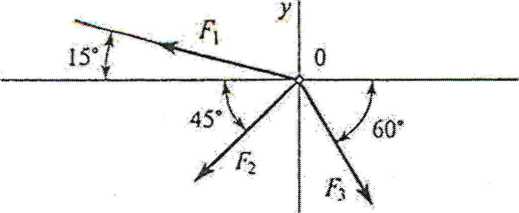 А) -24,8кН;	Б) -12,48кН; В) -35кН; Г) нет верных ответовОпределить сумму моментов сил относительно точки А, если Fi=10kH, F2=20kH, F3=30kH, F4=40kH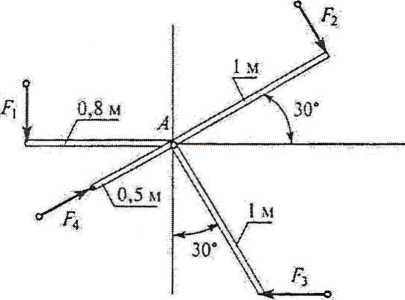 А) 35Нм; Б) 42Нм;	B)38Hm; Г) 54HmНайти главный момент системы, если центр приведения находится в точке В:Fj,= 2 Н;ж =4 Н; F3 =6Н; F4 =4 КА) 7,ЗНм; Б) 1,ЗНм; В) 9Нм; Г) ЗНм4.0пределить сумму моментов сил относительно оси ОУ, если Fi=4kH, F2=2kH, Ь=10м,1i=20m, 1=3 Ом.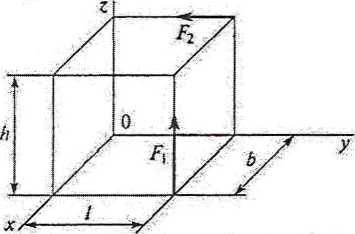 А) 80кНм;	Б) 40кНм; В) 8кНм; Г) 24кНм5. Что произойдет с координатами Хс и Ус, если высоту треугольника увеличить вдвое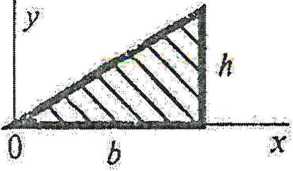 А) Хс и Ус изменятся; Б) изменится Хс; В)Пример теста по разделу «Теоретическая механика. Кинематика»По графику движения точки определить вид движения на участке 3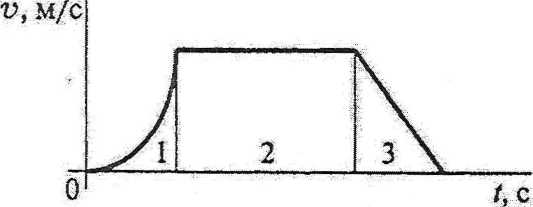 А) равномерное; Б) равноускоренное; В) равнозамедленное; Г) неравномерноезЗакон вращательного движения тела (p=0,68t +t. Определить угловое ускорение в момент времени 5 с.А) 18,4 рад/с2; Б) 20,4 рад/с2; В) 22,2 рад/с2; Г) 28,2 рад/с2Движение материальной точки по отношению к подвижной системе отсчета называют:А) абсолютным, Б) относительным. В) переносным, Г)нет верных ответовОпределить положение МЦС, если скорости точек А и В соответственно равны 12 м/с и 18м/с,угловая скорость вращения тела 6 м/с.А) ОА=2м, ОВ=Зм; Б) ОА=Зм, ОВ=2м; В) ОА=4м, ОВ=2м; Г) ОА=2м, ОВ=4м 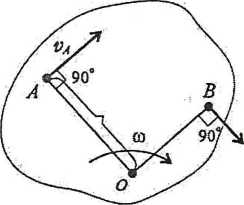 На материальную точку действует система сил. Определить числовое значение ускорения точки. ш=5 кг, Fi=12H, F2=20H, F3=15H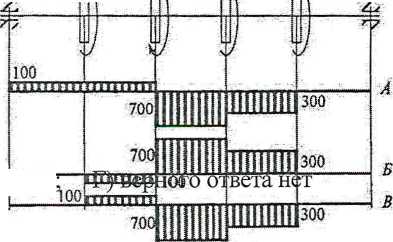 FimA) 73,7 м/с*; Б) 2,9 м/с2 ; B) 0,9 м/с2 ; Г) 9,4 м/с2Вычислить КПД механизма лебедки по условию задания 2, если известна мощностьэлектродвигателя лебедки 2,5 кВт А) 0,5; Б) 0,75; В) 0,8; Г) 0,9Пример теста по разделу «Сопротивление материалов»Прямой брус нагружается внешней силой. После снятия нагрузки его форма и размеры полностью восстанавливаются. Какие деформации имели место в данном случае?А) незначительные; Б) пластические; В) упругие; Г) остаточныеОпределить допускаемое напряжение, если Fn4=l,6 кН, Fx=2 кН, Fmax=5,0 кН, запас2прочности равен 2, площадь поперечного сечения 40 мм .А) 25 МПа; Б) 20 МПа; В) 50 МПа; Г) 62,5 МПаСтержни соединены штифтом и нагружены растягивающей силой. Рассчитать величину площади среза штифта.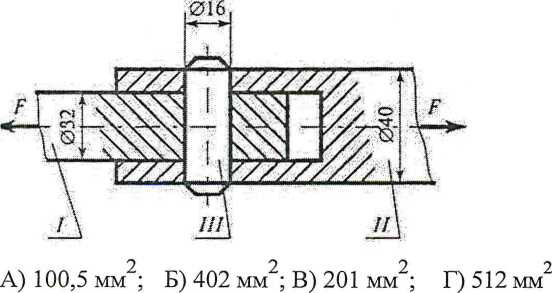 НмОпределить координату точки z, в которой поперечная сила равна нулю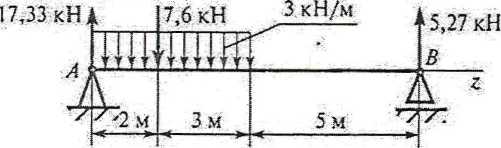 А) 2 кН; Б) 2,3 кН; В) 3,2 кН; Г) 5 кНПри каком сечении балка выдержит наибольшую нагрузку?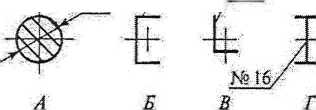 А) 30° Б) 18°	В)20° Г) 14°3.Определить нормальную силу в зацеплении зубьев шестерни, если диаметр делительной окружности 0,06 м, мощность на валу зубчатой передачи 7 кВт при скорости 65 рад/с.А) 1795 Н	Б)3589 Н	В)	3820 Н	Г) 1250	НВыбрать формулу для расчет ширины эквивалентного прямозубого колеса, используемого при расчетах косозубых цилиндрических колесА)	Б)	В)	Г)Рассчщ^^10®Зр)верпшн/^^сов червяк^/кш!^ мм,А) 45,67 мм	Б) 39,38 мм	В)	31,71 мм	Г) 29,74 ммУказать основное преимущество ремня 3 перед ремнем 2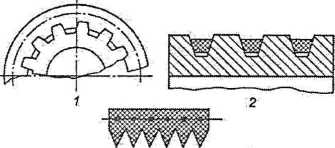 зА) меньшая масса; Б) равномерная вытяжка по сравнению с многорядными передачами; В) большой коэффициент трения; Г) меньший диаметр шкиваОпределить среднее передаточное число передачи, если число зубьев меньшей звездочки 21, число зубьев большей звездочки 83, диаметр меньшей звездочки 81,4 мм, диаметр большей - 362,8 мм .А) 4,45 Б) 3,95 В)3,5 Г) 2,95 8.Среди изображенных конструкций определить ось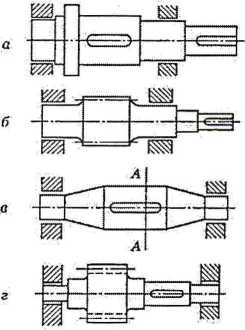 Указать одно из основных достоинств подшипников скольженияА) малые потери на трение Б) малые габаритные размеры В) надежная работа при высоких скоростях Г) низкий расход маслаПример тестовых заданий для промежуточного контроля освоения дисциплины поразделу «Детали машин»БЛОК «А»Инструкция к заданиям: внимательно прочитайте задание и выберите правильный вариант ответаОсновной критерии работоспособности сварных соединений:прочность Б) жесткостьвиброустойчивость Г) износостойкостьК механическим передачам зацеплением относятся передачи:А) фрикционные, зубчатые Б) зубчатые, червячные В) фрикционные, червячные Г) ременные, фрикционныеКак называется деталь 1, изображенная на рисунке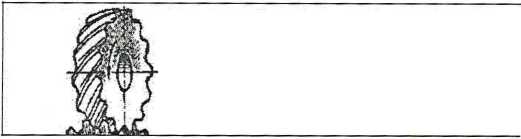 А)червяк Б)шестерня В)колесо Г)звездочка4 Линия зацепления - это:Линия, очерчивающая профиль зуба Б) Линия, проходящая через центры колесОбщая нормаль к профилям зубьев в точке касанияГ) Касательная к профилю зубьев в точке касанияКакой вид шпонки целесообразно применять для валов небольшого диаметра (до 20 мм)?.Призматические шпонки.Б).Клиновые шпонки..Сегментные шпонки.Передачей, к основным характеристикам которой относятся плавность и бесшумность, большие передаточные числа, повышенная точность, возможность самоторможения, является...червячнаяБ) зубчатая коническаязубчатая цилиндрическая Г) цепнаяУкажите вид нагрузки, не меняющейся со временем или изменяющейся очень медленно: А) статическая Б) повторно-переменная В) динамическаяПоперечная сила вызывает появление напряжения:А) нормального Б) касательного В) полногоРазделив абсолютное удлинение стержня на его относительное удлинение, что мы получим:коэффициент Пуассона;Б) модуль Юнга;первоначальную длину стержня ;Г) нет правильного ответаКакой изгиб испытывает балка, если все силы лежат в главной плоскости инерции на этом участке?прямой изгиб;Б) поперечный изгиб;чистый изгиб;Г) плоский изгиб.Определить проекцию равнодействующей системы сил на ось X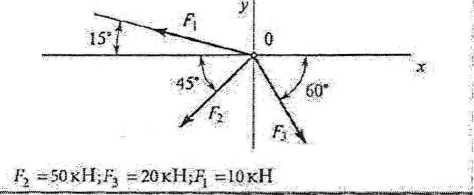 А)-24,8 кН; Б) -12,48 кН;	В) -35 кН; Г) нет верного ответа.Определить сумму моментов сил относительно точки А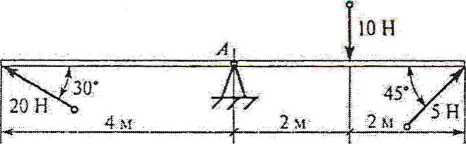 А) 12Нм; Б) 24Нм; В) 46Нм; Г) 52НмСопротивление, возникающее при движении одного шероховатого тела по поверхности другого:А) трение, Б) качение, В) скольжение, Г) нет верных ответов БЛОК «В»Инструкция к заданиям: внимательно прочитайте задания и запишите пропущенные словав бланке ответаШродолжите:Составные части машин и механизмов, изготовленные без применения сборки - это...Вставьте пропущенные слова:Вал - это .. .деталь машины, предназначенная для ... и для ..., изготавливаемая из материалов:Согласно гипотезе максимальных касательных напряжений: два напряженных состояния равноопасны, если...Простейшие устройства для индивидуальной периодической смазки узлов трения - это...Векторная величина, характеризующая в данный момент быстроту и направление движения по траектории, называется ...Согласно третьей аксиоме динамики силы взаимодействия двух тел ...БЛОК «С»Инструкция к заданиям: внимательно прочитайте задания, укажите правильный вариант ответа и решение (на оборотной стороне бланка)1. Определите частоту вращения ведомого вала ременной передачи, если п\ = 1000об/мин, Di= 100 мм, D2 = 200 мм (скольжением пренебречь)А) 1200 об/мин Б) 1300 об/мин В) 1500 об/мин Г) 500 об/мин2 Определить aw, если d\ - 64 мм; h - 80; т = 2 мм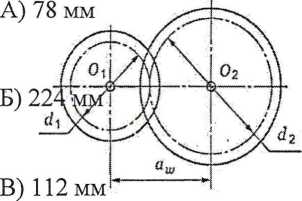 Г) 160 ммИз представленных эпюр выберете эпюру поперечной силы для изображенной балки.Рассчитать осевой момент инерции относительно X:Г) 1600*103 мм4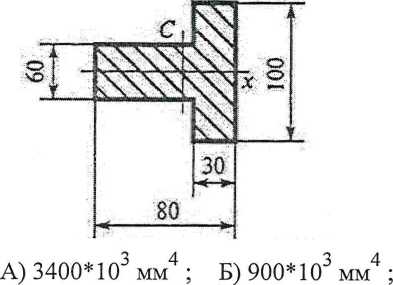 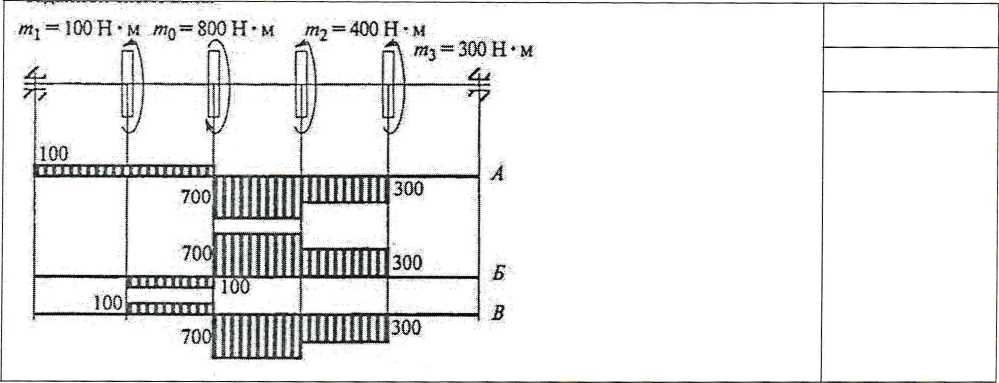 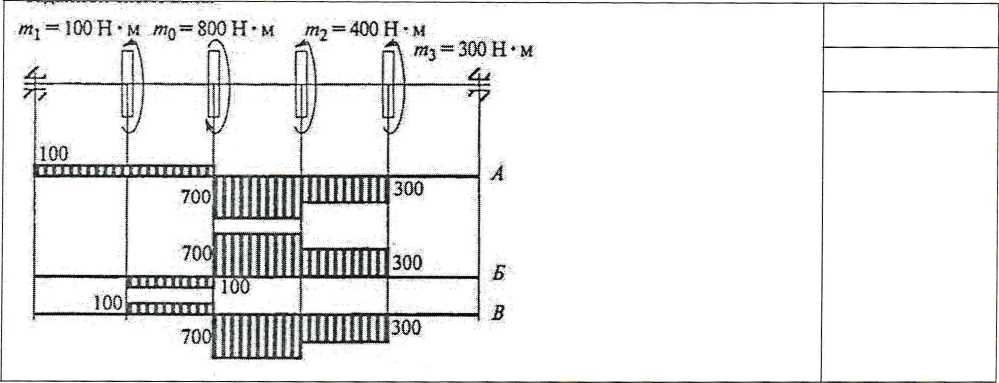 20 Б) 50150 Г) 170Определить момент на выходном валу двухступенчатой передачи изображенной на рисунке, учитывая, что КПД передач соответственно равны 0,9, 0,96; 0,95, полезная мощность на первом валу Pj=14 кВт, частота вращения первого вала ni=140 об/мин;передаточные отношения ii2=3; i23=2-Из расчета на износостойкость подобрать материал вкладыша подшипника скольжения,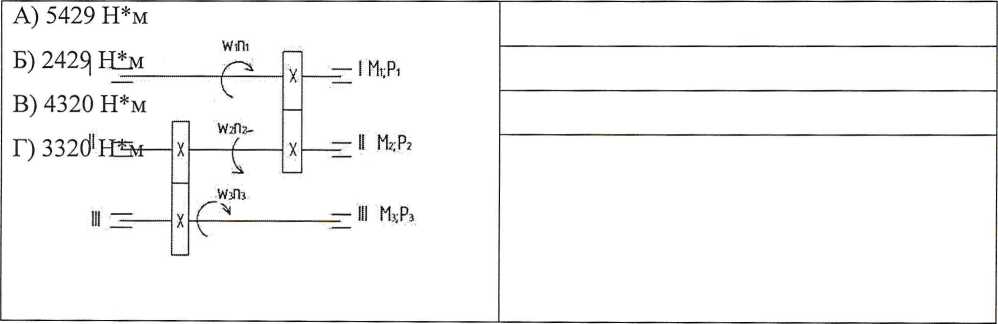 если радиальная нагрузка на подшипник 9,6 кН, размеры шейки вала: диаметр 50 мм, длина 40 мм (см. Приложение).Бронза БрОбЦбСб Б) Бронза БА9ЖЗЛЧугун АЧС-1 Г) баббитФормами текущей аттестации являются:ответы на вопросы для подготовки к тестированию (Приложение 1)контрольная работа в виде тестирования (Приложение 2)отчет по практической работе (Приложение 3)отчет по лабораторной работе (Приложение 4)отчет по расчетно - графической работе (Приложение 5 )Текущая аттестация проводится по балльной системе контроля успеваемости студентов.Подготовка к промежуточной аттестации предполагает комплексный зачет по всем формам текущей аттестации. Студенту выдается «Аттестационный лист студента по дисциплине «Техническая механика» (Приложение 6), в котором указаны все аттестационные блоки, которые подвергаются контролю. В таблице предусмотрено внесение зачетных оценок по каждой зачетной единице для самоконтроля обучающегося.Самостоятельная работа студента состоит в подготовке к комплексной оценке по всем формам текущей аттестации.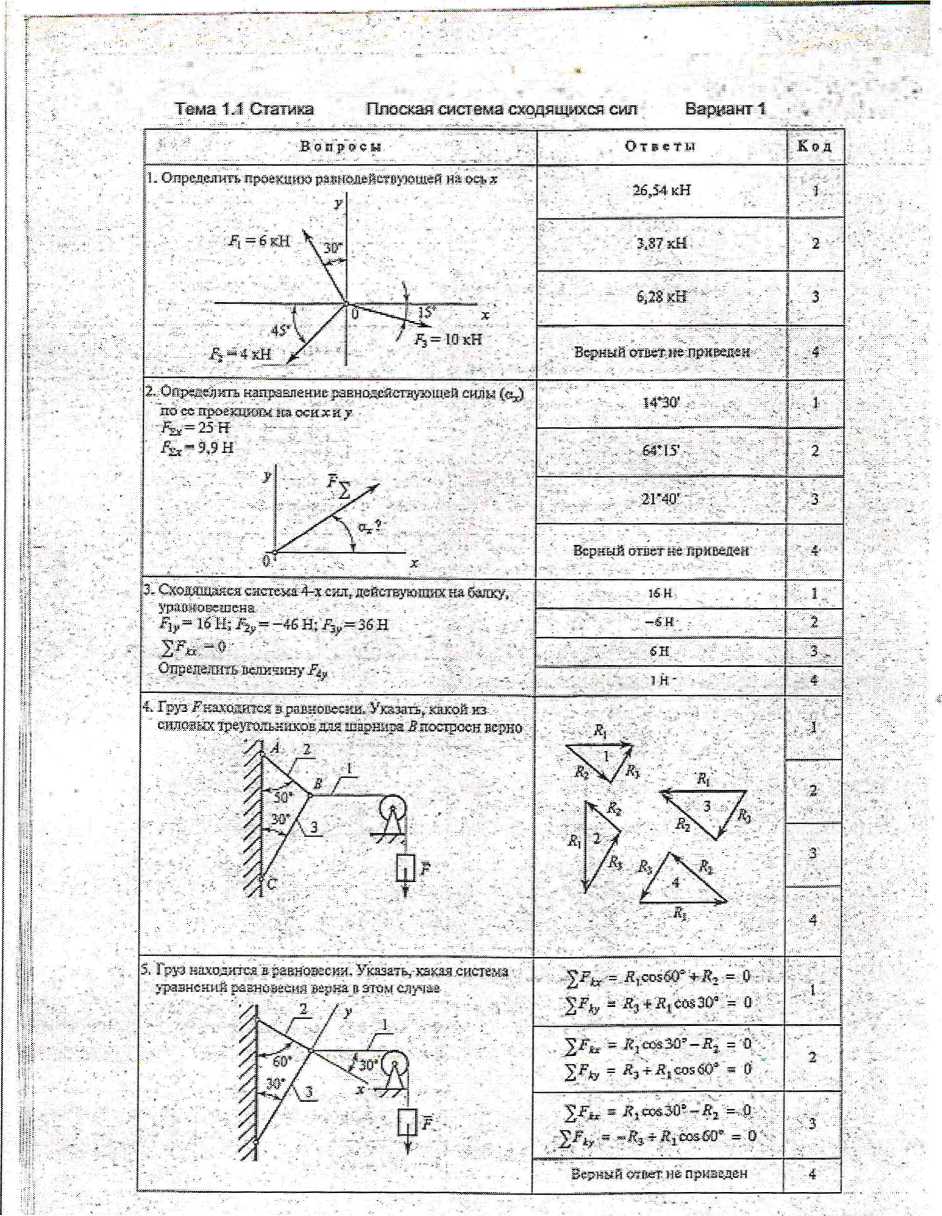 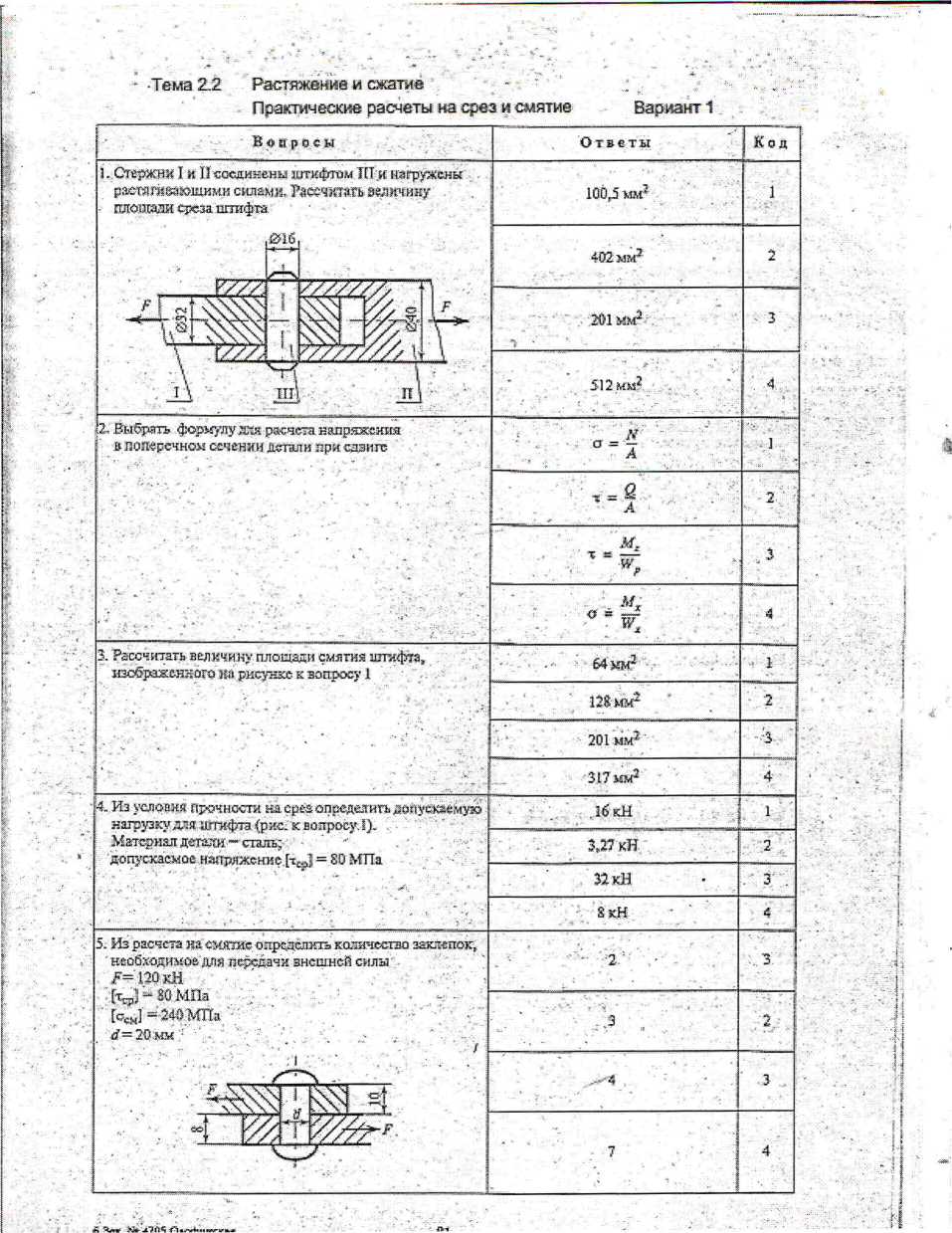 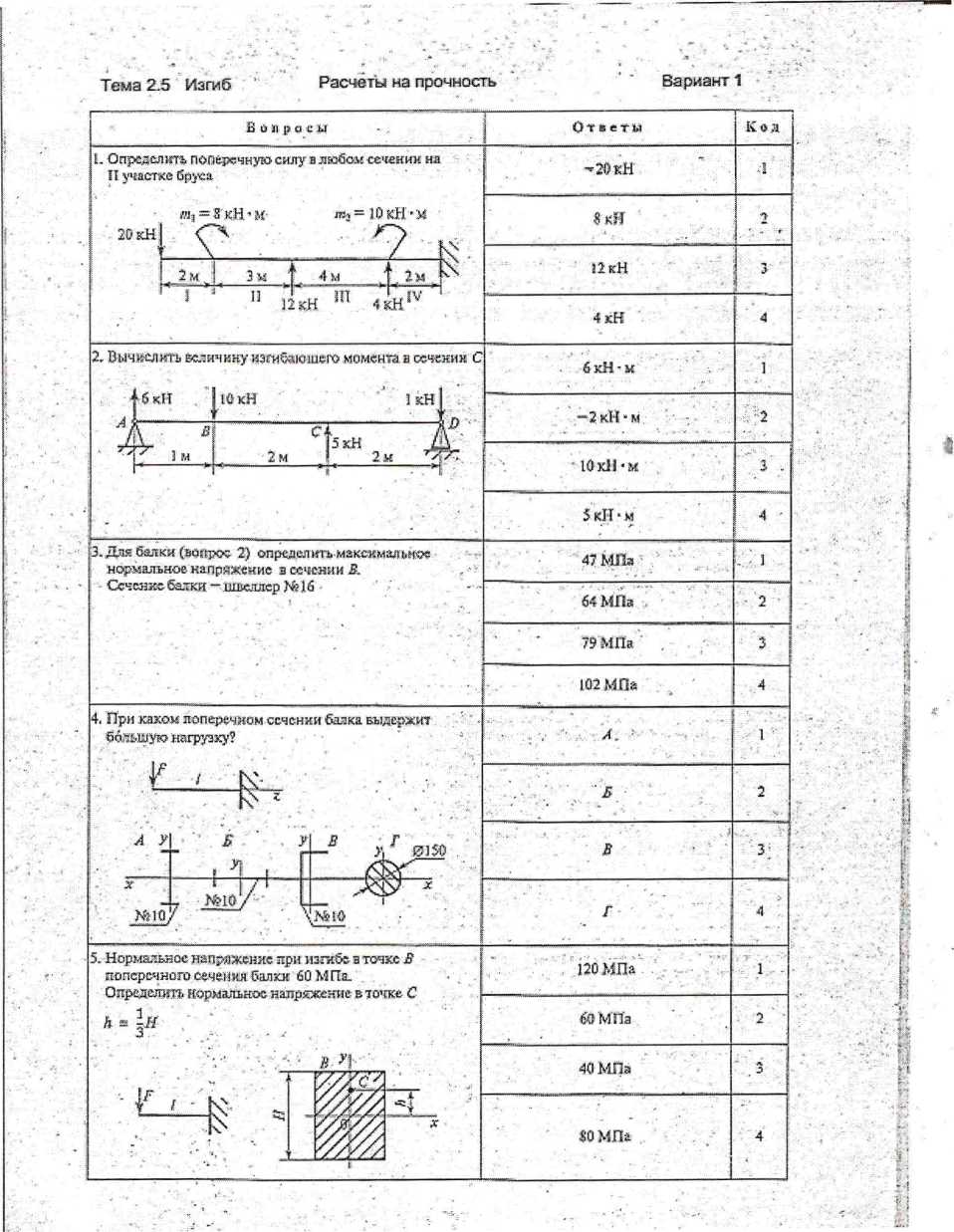 Литература, интернет- изданияПеречень учебных изданий, интернет - ресурсов, дополнительной литературы: Основная литература:Эрдеди А.А., Эрдеди Н.А. Техническая механика. Учебник. - М.: Академия, 2014-206 с.Интернет-ресурсы:Техническая механика. Форма доступа: http://technical-mechanics.narod.ru Основы технической механики,http://www.ostemex.ru/Т еоретическая механика,http ://www. teoretmeh.ru/Электронный ресурс «Техническая механика»,http://technical-mechanics.narod.ru http://www.edu.ru4.	Выбрать эпюру крутящих моментов, соответствующую заданной схеме валаУкрупненная группа специальностей:23.00.00 Техника и технология наземного транспортаНаименование специальности:23.02.04 Техническая эксплуатация подъемно-транспортных, строительных, дорожных машин и оборудования (по отраслям)Форма обучения:очнаяОдобрена цикловой комиссией Автомобильного транспортаПредседатель комиссии______________ С.Ю.КордюковПротокол № 7от «15» марта 2021г.Контрольно-оценочные средства  учебной дисциплины разработана на основе Федерального государственного образовательного стандарта по специальности среднего профессионального образования, входящей в состав укрупненной группы специальностей  23.00.00 Техника и технология наземного транспортаСпециальность: 23.02.04 Техническая эксплуатация подъемно-транспортных, строительных, дорожных машин и оборудования (по отраслям)УТВЕРЖДАЮДиректор АН ПОО «Уральский промышленно-экономический техникум»________________ В.И. Овсянников«15» марта 2021г.Профессиональные и общие компетенции, которые возможно сгруппировать для проверкиПоказатели оценки результатаКритерии оценки результатаПК 2.3. Определять техническое состояние систем и механизмов подъемно-транспортных, строительных, дорожных машин и оборудования;ПК 2.4. Вести учетно-отчетную документацию по техническому обслуживанию и ремонту подъемно-транспортных, строительных, дорожных машин и оборудованияДемонстрирует знания назначения иустройства деталей машин и механизмов, ихработы в системах подъемно-транспортных,строительных, дорожных машин иоборудования.Понимание назначения различных типовыхПК 2.3. Определять техническое состояние систем и механизмов подъемно-транспортных, строительных, дорожных машин и оборудования;ПК 2.4. Вести учетно-отчетную документацию по техническому обслуживанию и ремонту подъемно-транспортных, строительных, дорожных машин и оборудованияДемонстрирует знания назначения иустройства деталей машин и механизмов, ихработы в системах подъемно-транспортных,строительных, дорожных машин иоборудования.деталей машин и механизмов, их работе вПК 2.3. Определять техническое состояние систем и механизмов подъемно-транспортных, строительных, дорожных машин и оборудования;ПК 2.4. Вести учетно-отчетную документацию по техническому обслуживанию и ремонту подъемно-транспортных, строительных, дорожных машин и оборудованияДемонстрирует знания назначения иустройства деталей машин и механизмов, ихработы в системах подъемно-транспортных,строительных, дорожных машин иоборудования.системах подъемно-транспортных,ПК 2.3. Определять техническое состояние систем и механизмов подъемно-транспортных, строительных, дорожных машин и оборудования;ПК 2.4. Вести учетно-отчетную документацию по техническому обслуживанию и ремонту подъемно-транспортных, строительных, дорожных машин и оборудованияДемонстрирует знания назначения иустройства деталей машин и механизмов, ихработы в системах подъемно-транспортных,строительных, дорожных машин иоборудования.строительных, дорожных машин иПК 2.3. Определять техническое состояние систем и механизмов подъемно-транспортных, строительных, дорожных машин и оборудования;ПК 2.4. Вести учетно-отчетную документацию по техническому обслуживанию и ремонту подъемно-транспортных, строительных, дорожных машин и оборудованияДемонстрирует знания назначения иустройства деталей машин и механизмов, ихработы в системах подъемно-транспортных,строительных, дорожных машин иоборудования.оборудования.ПК 2.3. Определять техническое состояние систем и механизмов подъемно-транспортных, строительных, дорожных машин и оборудования;ПК 2.4. Вести учетно-отчетную документацию по техническому обслуживанию и ремонту подъемно-транспортных, строительных, дорожных машин и оборудованияПоказывает умения использовать типовыеПроведение расчетов на прочность иПК 2.3. Определять техническое состояние систем и механизмов подъемно-транспортных, строительных, дорожных машин и оборудования;ПК 2.4. Вести учетно-отчетную документацию по техническому обслуживанию и ремонту подъемно-транспортных, строительных, дорожных машин и оборудованиядетали машин по назначению.жесткость деталей подъемно-ПК 2.3. Определять техническое состояние систем и механизмов подъемно-транспортных, строительных, дорожных машин и оборудования;ПК 2.4. Вести учетно-отчетную документацию по техническому обслуживанию и ремонту подъемно-транспортных, строительных, дорожных машин и оборудованиятранспортных, строительных, дорожныхПК 2.3. Определять техническое состояние систем и механизмов подъемно-транспортных, строительных, дорожных машин и оборудования;ПК 2.4. Вести учетно-отчетную документацию по техническому обслуживанию и ремонту подъемно-транспортных, строительных, дорожных машин и оборудованиямашин и оборудования.ПК 3.4. Участвовать в подготовке документации для лицензирования производственной деятельности структурного подразделения.ПК 3.5. Определять потребность структурного подразделения в эксплуатационных и ремонтных материалах для обеспечения эксплуатации машин и механизмовОбеспечивает соблюдение техникибезопасности и охраны труда припроведении лабораторных работЗнает основы организации работы коллектива исполнителей и принципыделового общения в коллективеПК 3.4. Участвовать в подготовке документации для лицензирования производственной деятельности структурного подразделения.ПК 3.5. Определять потребность структурного подразделения в эксплуатационных и ремонтных материалах для обеспечения эксплуатации машин и механизмовОбеспечивает соблюдение техникибезопасности и охраны труда припроведении лабораторных работЗнает основы организации работы коллектива исполнителей и принципыделового общения в коллективеСоблюдение техники безопасности приПК 3.4. Участвовать в подготовке документации для лицензирования производственной деятельности структурного подразделения.ПК 3.5. Определять потребность структурного подразделения в эксплуатационных и ремонтных материалах для обеспечения эксплуатации машин и механизмовОбеспечивает соблюдение техникибезопасности и охраны труда припроведении лабораторных работЗнает основы организации работы коллектива исполнителей и принципыделового общения в коллективепроведении лабораторных работПК 3.4. Участвовать в подготовке документации для лицензирования производственной деятельности структурного подразделения.ПК 3.5. Определять потребность структурного подразделения в эксплуатационных и ремонтных материалах для обеспечения эксплуатации машин и механизмовОбеспечивает соблюдение техникибезопасности и охраны труда припроведении лабораторных работЗнает основы организации работы коллектива исполнителей и принципыделового общения в коллективеПК 3.4. Участвовать в подготовке документации для лицензирования производственной деятельности структурного подразделения.ПК 3.5. Определять потребность структурного подразделения в эксплуатационных и ремонтных материалах для обеспечения эксплуатации машин и механизмовОбеспечивает соблюдение техникибезопасности и охраны труда припроведении лабораторных работЗнает основы организации работы коллектива исполнителей и принципыделового общения в коллективеОК 01. Выбирать способы решения задач профессиональной деятельности применительно к различным контекстам;ОК 02. Осуществлять поиск, анализ и интерпретацию информации, необходимой для выполнения задач профессиональной деятельности;Проявляет интерес к будущей профессииПоказывает собственную деятельность при выполнении самостоятельных, лабораторных и практических работ, оценивает их эффективность и качествоПроявляет интерес к учебе, выполняет все требования процесса обучения.Умение организовывать работу коллектива, использование принципов делового общения в коллективе при проведении лабораторных работ.ОК 03. Планировать и реализовывать собственное профессиональное и личностное развитиеОбосновывает результаты своей работы на практических и лабораторных занятиях Защищает результаты своей деятельности при сдаче отчетов и тестированииФормулирование и обоснование результатов своей работы на практических и лабораторных занятиях.Защита результатов своей деятельности при сдаче отчетов и тестированииОК 04. Работать в коллективе и команде, эффективно взаимодействовать с коллегами, руководством, клиентами.Выбирает источники информации, обеспечивающие наиболее быстрое, полное и эффективное выполнение профессиональных задач. Проводит поиск информации различными способами. Оценивает полезность найденной информации для решения учебных задач. Использует информацию для выполнения учебных задачГрамотный поиск и выбор источников информации различными доступными способами: интернет, учебники, методические пособия для подготовки самостоятельных работ, подготовки к зачету и экзаменуОценка полезности информации для решения учебных задач. Отбор информации для выполнения конкретных учебных задачОК 06. Проявлять гражданско-патриотическую позицию, демонстрировать осознанное поведение на основе традиционных общечеловеческих ценностей.Соблюдение принципов профессиональной этики. Владение способами бесконфликтного общения и саморегуляции в коллективе; Применение коммуникационных способностей в общении с сокурсниками, работниками образовательного учреждения в ходе обученияНаблюдение и оценка деятельности обучающегося на учебных занятиях и во внеурочное времяОК 07. Содействовать сохранению окружающей среды, ресурсосбережению, эффективно действовать в чрезвычайных ситуацияхПрименение коммуникационных способностей в общении с сокурсниками и преподавателем. Согласование действий участниками команды для успешной и результативной работы.Наблюдение и оценка деятельности обучающегося на практических занятияхИспользовать средства физической культуры для сохранения и укрепления здоровья в процессе профессиональной деятельности и поддержания необходимого уровня физической подготовленности.Организация самостоятельных занятий при изучении дисциплиныНаблюдение за сроками, полнотой и качеством выполнения самостоятельной работыИспользовать информационные технологии в профессиональной деятельностиАнализ инноваций в системах подъемнотранспортных, строительных, дорожных машин и оборудования.Беседа во время проведения учебных занятийШкалыоцениванияКритерии оценивания«отлично»Обучающийся правильно ответил на теоретические и практические вопросы. Показал отличные знания в рамках учебного материала. Показал отличные умения и владения навыками применения полученных знаний и умений при выполнении упражнений, иных заданий. Ответил на все дополнительные вопросы«хорошо»Обучающийся с небольшими неточностями ответил на теоретические вопросы, показал хорошие знания в рамках учебного материала. Выполнил с небольшими неточностями практические задания. Показал хорошие умения и владения навыками применения полученных знаний и умений при овладении учебного материала. Ответил на большинство дополнительных вопросов«удовлетворительно»Обучающийся с существенными неточностями ответил на теоретические вопросы. Показал удовлетворительные знания в рамках учебного материала. С существенными неточностями выполнил практические задания. Показал удовлетворительные умения и владения навыками применения полученных знаний и умений при овладении учебного материала. Допустил много неточностей при ответе на дополнительные вопросы«неудовлетворительноОбучающийся при ответе на теоретические вопросы и при выполнении практических заданий продемонстрировал недостаточный уровень знаний и умений при решении задач в рамках учебного материала. При ответах на дополнительные вопросы было допущено множество неправильных ответовЗнания основных понятий, аксиом и законов динамики; принципа Даламбера, метода кинетостатики; понятий о работе и мощности.Тема 1.3 ДинамикаОсвоены основные понятия , аксиомы и законы динамики; принцип Даламбера, метод кинетостатики; понятия о работе силы при прямолинейном и криволинейном движении; понятия о мощности и КПД мощности при вращательном движении.На занятии, самостоятельн ое изучениеТестирование Оценка за выполнение: практических работ, решение задач в тетради.Умения выполнять основные расчеты по динамике.Решение задач по определению движения тела под действием приложенных сил; определять работу силы и коэффициент полезного действия; определять мощность силы при вращательном движении.Знания основных положений гипотез и допущений; видов деформаций элементов конструкций; метода сечений для определения внутренних силовых факторов.Раздел 2. Сопротивле ниематериалов. Тема 2.1. Основные положения.Освоены основные гипотезы и допущения. Предварительные понятия о расчетах на прочность, жесткость и устойчивость. Деформации упругие и пластические. Классификация нагрузок: силы поверхностные и объемные, статические и динамические. Основные расчетные элементы конструкций: брус, пластина, оболочка, массив.Внутренние силовые факторы.Основные виды деформаций. Метод сечений. Напряжение: полное, нормальное, касательное.На занятии, самостоятельн ое изучениеТестирование Оценка за выполнение: практических работ, решение задач в тетради.Умения определять вид деформации элементов конструкций; использовать метод сечений для определения внутренних силовых факторов.Приобретены навыки расчета внутренних силовых факторов методом сечений и определять вид деформации элементов конструкций.Знания внутренних силовых факторов при кручении, напряжения в поперечном сечении, угол закручивания.Умения выполнять расчет вала на прочность и жесткость. Проводить выбор рационального сечения вала при кручении.Тема 2.4. Кручение.Освоено определение внутренних силовых факторов при кручении, напряжений в поперечном сечении, угла закручивания. Изучены расчетные формулы расчета бруса на прочность и жесткость при кручении.Приобретены практические навыки расчета вала на прочность и жесткость, рациональное расположение колес на валу, а также выбор рационального сечения вала.На занятии,самостоятельноеизучениеТестирование Оценка за выполнение: практических работ, решение задач в тетради, домашней расчетно -графической работы.Знания основных понятий и определений при поперечном изгибе бруса; дифференциальной зависимости между изгибающим моментом, поперечной силой и интенсивностью распределенной нагрузки, условий прочности бруса при изгибе.Текущая аттестацияТема 2 .5. Изгиб.Освоено определение внутренних силовых факторов при изгибе, нормальных напряжений в поперечном сечении бруса; дифференциальной зависимости между изгибающим моментом, поперечной силой и интенсивностью распределенной нагрузки. Изучено условие прочности бруса при изгибе.На занятии,самостоятельноеизучениеТестирование Оценка за выполнение: практических работ, решение задач в тетради, контрольной работы и домашней расчетно -графической работы.Умения строить эпюры поперечных сил и изгибающих моментов; выполнять расчет балок на прочность при изгибе.Текущая аттестацияПриобретены практические навыки построения эпюр поперечных сил и изгибающих моментов; расчета балок на прочность при изгибе и выбора рациональной формы поперечных сечений балок из пластичных и хрупких материалов.Знания видов напряженных состояний элементов конструкций, главные напряжения, эквивалентное напряжение.Тема 2.6. Сложное сопротивлен ие.Освоены виды напряженных состояний элементов конструкций; назначение гипотез прочности и эквивалентные напряжения.На занятии,самостоятельноеизучениеТестирование Оценка за выполнение: практических работ, решение задач в тетради.Умения производить расчет элементов конструкций по главным эквивалентным напряжениям.Текущая аттестацияВыполнять расчеты элементов конструкций на прочность по третьей, четвертой и пятой теории прочности.Знания об устойчивых и неустойчивых формах равновесия; формулы Эйлера; формулы Ясинского; критического напряжения.Умения производить расчет на устойчивость сжатых стержней.Текущая аттестацияТема 2.7. Устойчивост ь сжатых стержней.Изучены формы устойчивого и неустойчивого равновесия сжатых стержней; пределы применимости формулы Эйлера; формулы Ясинского при расчете стержней на устойчивость; определение критического напряжения.Приобретены практические навыки расчета конструкции на устойчивость. Определение максимальной сжимающей нагрузки и определение запаса устойчивости для сжатого стержня.На занятии,самостоятельноеизучениеТестирование Оценка за выполнение: практических работ, решение задач в тетради.Знания циклов напряжений; усталостное напряжение; предел выносливости.Умения определять факторы, влияющие на величину предела выносливости; вычислять коэффициент запаса выносливости.Текущая аттестагщяТема 2.8.Сопротивлениеусталости.Изучено усталостное напряжение, его причины и характер. Рассмотрен предел выносливости и факторы, влияющие на величину предела выносливости.Приобретены практические навыки расчета усталостного напряжения; определения предела выносливости и коэффициента запаса выносливости.На занятии,самостоятельноеизучениеТестирование Оценка за выполнение: практических работ, решение задач в тетради.Знания о динамическихТема 2.9.Изучены виды динамических нагрузок; определениеНа занятии,нагрузках; сил инерции приПрочностьвеличины динамического напряжения и динамическогосамостоятельнОценка за выполнениерасчете на прочность,прикоэффициента.оерешения задач впонятий о колебанияхдинамическкоэффициента.изучениететради.сооружений.ихнагрузках.Умения определятьПриобретены практические навыки расчета конструкцийдинамические нагрузки и проводить расчет на прочность при этихпри действии динамической нагрузки.динамические нагрузки и проводить расчет на прочность при этихнагрузках.ЗнанияРаздел 3.Изучены механические передачи, назначение.На занятии,ТестированиеОсновные положенияДеталиКлассификация передач по принципу действия исамостоятельнОценка за выполнение:раздела детали машин.машин.принципу передачи движения от ведущего звена коепрактических работ,Виды и назначениеТема 3.1.ведомому. Основные кинематические и силовыеизучениерешение задач вмеханических передач.Общиесоотношения в передачах. Фрикционные, зубчатые,тетради, контрольнойОсновные геометрическиесведения очервячные, ременные, цепные передачи и передача «винт-работы и домашнейсоотношения впередачах.гайка»; их достоинства, недостатки, материалы и основырасчетно -графическоймеханических передачах.теории зацепления.работы.Приобретены практические навыки расчета передачУмениякосозубой цилиндрической зубчатой, «винт-гайка»,Расчет передач: косозубой цилиндрической зубчатой,клиноременной, цепной передачи.«винт-гайка», клиноременной, цепной передачи.ЗнанияПонятие о теории машин и механизмов.Звено, кинематическая пара, кинематическая цепь. Основные плоские механизмы с низшими парами и высшими парами. Понятие о промышленных роботах, их назначении и применении УменияОпределять плоские механизмы механизмы с низшими парами и высшими парами.Текущая аттестацияТема 3.2 Общие сведения о плоских механизмах.Изучено понятие о теории машин и механизмов. Звено, кинематическая пара, кинематическая цепь.Основные плоские механизмы с низшими парами и высшими парами.Понятие о промышленных роботах, их назначении и применении.Приобретены практические навыки - определять плоские механизмы, механизмы с низшими парами и высшими парами.На занятии,самостоятельноеизучениеОценка за выполнение решения задач в тетради.ЗнанияТема 3.3Иметь понятие о валах и осях. Конструктивные элементыНа занятии,ТестированиеИметь понятие о валах иВалы и оси.валов и осей.самостоятельнОценка за выполнение:осях. КонструктивныеМатериалы валов и осей. Выбор расчетных схем. Расчетоепрактических работ,элементы валов и осей.валов и осей на прочность и жесткость.изучениерешение задач вМатериалы валов и осей.тетради, контрольнойВыбор расчетных схем.работы и домашнейРасчет валов и осей нарасчетно -графическойпрочность и жесткость.работы.Приобретены практические навыки расчета вала наУмения выполнять расчетпрочность по эквивалентным напряжениям; ивала на прочность поконструктивные, технологические способы повышенияэквивалентныхвыносливости валов.напряжениям.ЗнанияОпоры валов и осей. Подшипники скольжения. Конструкции, достоинства и недостатки, область применения. Материалы и смазка подшипников скольжения.Тема 3.4ПодшипникиИзучены опоры валов и осей. Подшипники скольжения. Конструкции, достоинства и недостатки, область применения. Материалы и смазка подшипников скольжения. Подшипники качения: устройство, достоинства и недостатки. Классификация подшипников качения по ГОСТу, основные типы, условные обозначения.На занятии, самостоятельн о еизучениеТестирование Оценка за выполнение: практических работ, решение задач в тетради, контрольной работы и домашней расчетно -графической работы.УменияВыполнять расчет подшипников скольжения на износостойкость в режиме несовершенной смазки. Выполнять подбор подшипников качения.Приобретены практические навыки по выполнению расчета подшипников скольжения на износостойкость в режиме несовершенной смазки.Выполнять подбор подшипников качения.ЗнанияИзучение разъемных соединений: болтовых, шпоночных, шлицевых. Неразъемное соединение- сварное. Основные типы муфт.Тема 3.5 Соединение деталей машин.Изучены муфты, их назначение и краткая классификация. Основные типы глухих, жестких, упругих, сцепных, самоуправляемых муфт. Краткие сведения о выборе и расчете муфт.Шпоночные соединения, их достоинства и недостатки. Разновидность шпоночных соединений. Расчет шпоночных соединений.Шлицевые соединения, их достоинства и недостатки. Разновидность шлицевых соединений. Расчет шлицевых соединений.На занятии,самостоятельноеизучениеТестирование Оценка за выполнение: практических работ, решение задач в тетради.УменияПроводить расчет и выбор муфт. Выполнять расчет шпоночных и шлицевых соединений. Выполнять | расчет сварных соединений.Приобретены практические навыки по выполнению расчета шлицевых и шпоночных соединений. Расчета сварных соединений. Расчета заклёпочных и болтовых соединений.АО310 lr2JC№/C„„(u+ 1)> ая.и ¥ Ь1Б)УггК^Кл^тВ)а л С 1Sы "L0(ст ЛIS 0ЧмЛ,